GMJBA FUNDRAISEREvery Monday & Tuesday from March 21 – May 24thThe Garlic Knot will donate 15% of sales every Monday and Tuesday to Green Mountain Junior Baseball Association teams.   Proceeds on Monday, April 18th will be designated to the Tom Willis 13-year-old team.  Please support Tom’s team with your patronage on Monday, April 18th or any GMJBA team on Monday and Tuesdays throughout the spring.  The Garlic Knot is located near the high school in the Safeway shopping center on W. Alameda.THANK YOU FOR YOUR SUPPORT!!!(It’s not necessary, but please print and present coupon with purchase.)---------------------------------------------------------------------------------------------GMJBA FUNDRAISER Every Monday & Tuesday from March 21 – May 24thThe Garlic Knot will donate 15% of sales every Monday and Tuesday to Green Mountain Junior Baseball Association teams.   Proceeds on Monday, April 18th will be designated to the Tom Willis 13-year-old team.  Please support Tom’s team with your patronage on Monday, April 18th or any GMJBA team on Monday and Tuesdays throughout the spring.  The Garlic Knot is located near the high school in the Safeway shopping center on W. Alameda.THANK YOU FOR YOUR SUPPORT!!!(It’s not necessary, but please print and present coupon with purchase.)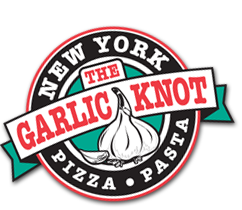  




P: 303-986-KNOT (5668)
http://www.garlicknotpizza.com  *For Dining In (small dining area), Take Out, or Delivery. 




P: 303-986-KNOT (5668)
http://www.garlicknotpizza.com  *For Dining In (small dining area), Take Out, or Delivery.